令和２年度第１５回定期総会（通算第４０回定期総会）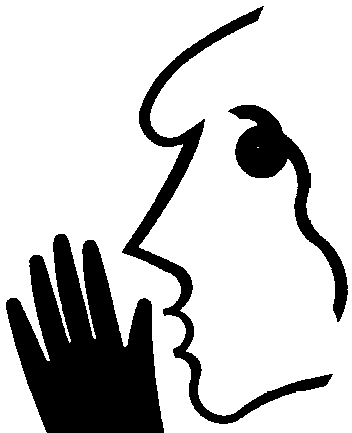 　　　日　　時　　令和２年　６月１３日（土）　　　　　　　　　　 １４：３０：第１５回定期総会　　　会　　場   当会事務室　（本郷眼科内）特定非営利活動法人愛知視覚障害者援護促進協議会　総　　　会　　　式　　　　次　　　　第１　開会のことば２　理事長あいさつ３　議長選出・書記選出４　議題第１号議案　令和１年度事業報告ア　事業関係イ　訓練室の状況ウ　会員の状況エ　会計報告オ　会計監査報告第２号議案　令和２年度事業計画　ア　事業計画（案）　　　　　　 　イ　予算（案）第３号議案　役員の改選（案）５　議長・書記解任６　閉会のことば７　連絡事項　８　その他第１号議案　令和１年度事業報告ア　事業関係・理事会(理事１７名・監事１名・顧問１３名)注　本郷眼科・神経内科はローヴィジョンリハビリテーション室・会議室・視覚代行リハビリテーション相談・訓練（本郷眼科・神経内科）・講師派遣　　・自治体（大口町・扶桑町）視覚障害者歩行訓練事業・拡大写本・点　訳・その他の活動関係・他施設との連携　　毎月　本郷眼科・神経内科聖霊病院名古屋市総合リハビリテーションセンター名古屋大学付属病院名古屋盲人情報文化センター名古屋市立鶴舞中央図書館(点字文庫)愛知県医師会難病相談室日本網膜色素変性症協会愛知中部盲導犬協会日本介助犬協会イ　日常生活訓練室　ＴＤＬミズホ・ＴＤＬ新西の状況　　平成３１．４．１～令和２．３．３１　　ＴＤＬミズホは７月３１日までの数ＴＤＬ新西は９月６日からの数　　　・利用者数　・ボランティア数　ウ　会員の状況　令和２年３月３１日　※（　）は会費納入済み者オ　会計監査報告令和１年度会計監査報告書　　　　　 　　　　令和１年度決算報告に基づき、諸帳簿の記帳・預金・収支決算の内容を　　　　   　　監査したところ、いずれも正確に経理されていたことを確認しました。令和２年　５　月　１１　　日　　　　　　　　　　　　　　　監　　事　　　上　野　真　治　　　　　（印鑑省略）第２号議案　令和２年度事業計画（案）ア．事業計画（案）・理事会(理事１３名・監事１名・顧問１４名)・視覚代行リハビリテーション相談・訓練場所　　本郷眼科日時　　本郷眼科開院日に随時（原則予約制）　・視覚障害者援護講習会（地域の方・ボランティアの方）内容　　愛知県内の市町村及びＴＤＬ新西で活動する方を対象に開催します。また、視覚障害者の支援の普及を目的とした講習会を開催する団体と共催します。　日時　　　随時　・視覚障害リハビリテーション・補助犬関連施設合同説明会　　　内容　　　各団体がそれぞれの特徴を説明し、新しく正確な情報を提供する。　　　日時　　　令和２年１０月予定　　　会場　　　未定・講師派遣・名義使用　内容　　視覚代行リハビリテーション・同行援護従業者養成等の視覚障害者援護を目的とした講習会を開催する団体に講師を派遣すると共に後援等の名義使用を承諾する。日時　　随時・日常生活訓練教室　場所　　ＴＤＬ新西　名古屋市千種区２丁目４番地１　日時　　月曜日から金曜日までの午前１０時から午後３時（休日は、祝祭日・夏・冬・春など）主な内容　　編み物、機織り、歩行訓練、ＴＤＬ訓練、等・視覚障害者支援連絡会を開催　　 関係機関の視覚障害者に対する情報提供及び支援の連絡調整を目的とする連絡会開催する。・歩行訓練事業の支援（江南市、大口町、扶桑町）　愛知県の自治体が実施する歩行訓練事業に視覚障害リハビリテーションワーカーを派遣する。・創立４０周年記念事業準備委員会の設立・その他の活動第３号議案　役員の改選・令和２・３年度特定非営利活動法人愛知視覚障害者援護促進協議会役員（案）注　複数以上の役職欄は、「あいうえお順」としました。会　名日　　　時会　場第７９回理事会第８０回理事会第８１回理事会第８２回理事会第８３回理事会第８４回理事会４月　９日（火）１９時６月　４日（火）１９時８月　６日（火）１９時１０月　１日（火）１９時１２月１０日（火）１９時３０分２月　４日（火）１９時本郷眼科・神経内科本郷眼科・神経内科本郷眼科・神経内科本郷眼科・神経内科浜木綿名古屋インター店本郷眼科・神経内科令和１年度平成３０年度件数１５２７派遣講座等の名称開催日主催者講師名備考公衆衛生学授業６月１９日１０月  ９日藤田医科大学髙栁泰世山本潔本郷眼科職員医学部学生特別支援学校・学級教職員現任（１０年目）研修８月　２日愛知県教育委員会坂部司　　５名派遣自治体実施回数対象者講師名大口町　　7回　男１名　山本潔扶桑町　１２回　男１名・女１名坂部司・山本潔タイトル　２９（昨年３６）分冊数　１０８　（昨年１３９）タイトル名小２　国語、算数、（2種）小４ 国語、書写、地図、社会、算数、理科、音楽、道徳、図工、保健、（１０種）　小５　国語、書写、社会、算数、理科、音楽、図工、保健、家庭、道徳、（１０種）小６　国語、書写、社会、算数、理科、音楽、道徳、（７種）タイトル名小２　国語、算数、（2種）小４ 国語、書写、地図、社会、算数、理科、音楽、道徳、図工、保健、（１０種）　小５　国語、書写、社会、算数、理科、音楽、図工、保健、家庭、道徳、（１０種）小６　国語、書写、社会、算数、理科、音楽、道徳、（７種）タイトル名小２　国語、算数、（2種）小４ 国語、書写、地図、社会、算数、理科、音楽、道徳、図工、保健、（１０種）　小５　国語、書写、社会、算数、理科、音楽、図工、保健、家庭、道徳、（１０種）小６　国語、書写、社会、算数、理科、音楽、道徳、（７種）タイトル数冊　数タイトル名２２０総会資料・講演会資料月日事業名等会　場内　　　　容役員総数４５６７８９１１　２１２７１０２２１２３１２２６１７２０　　５８訓練歩行訓練委託開始参画事業計画総会および講演会会議訓練第２６回拡大写本のつどい訓練参画合同説明会参画参画ＴＤＬミズホ扶桑町、大口町名古屋学院大学名古屋キャンパス事務局名古屋リハセン名古屋盲学校ＴＤＬミズホ今池中学校ＴＤＬ新西昭和区保健所名古屋リハセン名古屋盲学校名古屋市立大学通年事業開始訪問訓練名古屋盲人情報文化センター主催用具展で拡大教科書、本会紹介ＴＤＬ運営検討相談第１４回（出席１５、委任７２）「愛知県における視覚障害者の就労支援の現状と課題」　報告者：５名愛知県視覚障害者教育支援会議利用終了日（新西移転予定）拡大教科書関係者の会(利用者家族０、教師１、役員３、市教委２、県教委２、出版６、ボランティア８）利用開始難病特別対策推進事業講演会第1６回視覚リハ・補助犬関連施設合同説明会（説明団体９）愛知県視覚障害者教育支援会議第46回日本リハビリテーション医学会中部・東海地方会２２３　８　８３２３　３８　３３１５２６１５２２１５３０機　織編　物その他計男００００総数女１２９１７６０３０５計１２９１７６０３０５前年度前年度８８２１６２４３２８男００００実人数女６５０１１計６５０１１活　動　数活　動　数年　度１年３０年回　数７８７９総　数１７８２００実人数８１２令和１年度平成30年度正会員　　　（個人）
　　　　　　 　（団体）正会員　　　（個人）
　　　　　　 　（団体）９８（７８）1２０（８４）正会員　　　（個人）
　　　　　　 　（団体）正会員　　　（個人）
　　　　　　 　（団体）１４（１３）１４（1４）賛助会員賛助会員１４（１１）1７（１３）寄　附　3万円未満2１寄　附　3万円以上2０エ　会計報告エ　会計報告・令和１年度一般会計決算報告（平成３1年４月１日～令和２年３月３１日）単位円　・令和１年度一般会計決算報告（平成３1年４月１日～令和２年３月３１日）単位円　・令和１年度一般会計決算報告（平成３1年４月１日～令和２年３月３１日）単位円　・令和１年度一般会計決算報告（平成３1年４月１日～令和２年３月３１日）単位円　・令和１年度一般会計決算報告（平成３1年４月１日～令和２年３月３１日）単位円　・令和１年度一般会計決算報告（平成３1年４月１日～令和２年３月３１日）単位円　科　目１年度決算１年度予算増　減備　　考収　　　入会　費545,410600,000-54,590個人・賛助　１口　3,000　　　　　　　　　　　　　　　　　　　　　　　　
団体　　　　１口　10,000　　　　　　　　　　　　　収　　　入寄　付152,000200,000-48,000　4件収　　　入助成金395,000395,0000日本眼科医会（200,000）
名古屋市（195,000）　収　　　入教材費48,00030,00018,000合同説明会等収　　　入受託費917,230600,000317,230写本・歩行講師（新規）派遣収　　　入協賛費010,000-10,000収　　　入基金より繰入額1,296,0001,296,0000ＴＤＬミズホ運営費収　　　入雑収入164,8000164,800払戻金（ＴＤＬミズホ）収　　　入受取利息716収　　　入前期繰越金74,03974,0390収　　　入合　計3,592,4863,205,040387,446支　　　出行　事87,199100,000-12,801総会・つどい・合同説明会等支　　　出援　助67,000100,000-33,000団体・学会等会費参加費援助支　　　出調　査30,00030,0000失明原因疾患調査支　　　出給与・講師854,890400,000454,890給与・歩行講師（新規）派遣支　　　出ＶＯ交通73,32680,000-6,674ボランティア用支　　　出通信・運搬294,084250,00044,084郵送・電話・インターネット支　　　出消耗品154,272150,0004,272事務・拡大写本用文具他支　　　出備　品0150,000-150,000TDL・事務局パソコン等支　　　出印刷・製本0300,000-300,000支　　　出会　議5,91910,000-4,081理事会等支　　　出光・熱・水44,93880,000-35,062ＴＤＬミズホ（８月まで）支　　　出ＴＤＬミズホ家賃850,5001,296,000-445,500９月まで（９月からＴＤＬ新西）支　　　出手数料64,80070,000-5,200税理士支　　　出租税公課68,50070,000-1,500税金支　　　出雑22,07430,000-7,926振込手数料等支　　　出予　備089,040-89,040支　　　出基金0 0 0支　　　出合　計2,617,5023,205,040-587,538収支差額974,9840・令和１年度基金会計決算報告（平成３１年４月１日～令和２年３月３１日） 　単位円　・令和１年度基金会計決算報告（平成３１年４月１日～令和２年３月３１日） 　単位円　・令和１年度基金会計決算報告（平成３１年４月１日～令和２年３月３１日） 　単位円　・令和１年度基金会計決算報告（平成３１年４月１日～令和２年３月３１日） 　単位円　・令和１年度基金会計決算報告（平成３１年４月１日～令和２年３月３１日） 　単位円　・令和１年度基金会計決算報告（平成３１年４月１日～令和２年３月３１日） 　単位円　科　目１年度決算１年度予算増　減備　　考収入前期繰越金3,352,2113,352,2110収入一般会計収入00収入受取利息21 39 -18収入合　計3,352,2323,352,250-18支出　　ＴＤＬミズホ家賃1,296,8641,296,000864１２ヶ月分（振込手数料含む）支出一般会計繰入000支出残高証明5405400支出合　計1,297,4041,296,540864収支差額2,054,8282,055,710-882 会　名日　　　時会　場第８５回理事会第８６回理事会第８７回理事会第８８回理事会第８９回理事会第９０回理事会４月１４日（火）１９時６月　２日（火）１９時８月　４日（火）１９時１０月　６日（火）１９時１２月　１日（火）１９時２月　２日（火）１９時本郷眼科本郷眼科本郷眼科本郷眼科本郷眼科本郷眼科活　動　名活　動　名活　動　名活　動　名期  　日期  　日内　　   　　　容内　　   　　　容内　　   　　　容内　　   　　　容内　　   　　　容　　他施設との連携　　他施設との連携　　他施設との連携　　他施設との連携随時随時本郷眼科、　名古屋大学付属病院、聖霊病院名古屋市総合リハビリテーションセンター名古屋盲人情報文化センター名古屋市立鶴舞中央図書館、日本介助犬協会愛知県医師会難病相談室、中部盲導犬協会、日本網膜色素変性症協会愛知支部本郷眼科、　名古屋大学付属病院、聖霊病院名古屋市総合リハビリテーションセンター名古屋盲人情報文化センター名古屋市立鶴舞中央図書館、日本介助犬協会愛知県医師会難病相談室、中部盲導犬協会、日本網膜色素変性症協会愛知支部本郷眼科、　名古屋大学付属病院、聖霊病院名古屋市総合リハビリテーションセンター名古屋盲人情報文化センター名古屋市立鶴舞中央図書館、日本介助犬協会愛知県医師会難病相談室、中部盲導犬協会、日本網膜色素変性症協会愛知支部本郷眼科、　名古屋大学付属病院、聖霊病院名古屋市総合リハビリテーションセンター名古屋盲人情報文化センター名古屋市立鶴舞中央図書館、日本介助犬協会愛知県医師会難病相談室、中部盲導犬協会、日本網膜色素変性症協会愛知支部本郷眼科、　名古屋大学付属病院、聖霊病院名古屋市総合リハビリテーションセンター名古屋盲人情報文化センター名古屋市立鶴舞中央図書館、日本介助犬協会愛知県医師会難病相談室、中部盲導犬協会、日本網膜色素変性症協会愛知支部　　第１５回（通算４０回）定期総会・講演会　　第１５回（通算４０回）定期総会・講演会　　第１５回（通算４０回）定期総会・講演会　　第１５回（通算４０回）定期総会・講演会６月１３日（土）６月１３日（土）会場：当会事務室 会場：当会事務室 会場：当会事務室 会場：当会事務室 会場：当会事務室 イ　令和２年度予算（案）イ　令和２年度予算（案）イ　令和２年度予算（案）イ　令和２年度予算（案）イ　令和２年度予算（案）イ　令和２年度予算（案）イ　令和２年度予算（案）イ　令和２年度予算（案）イ　令和２年度予算（案）イ　令和２年度予算（案）　 令和２年度一般会計予算（案）（令和２年４月１日から令和３年３月３１日）　単位円　　 令和２年度一般会計予算（案）（令和２年４月１日から令和３年３月３１日）　単位円　　 令和２年度一般会計予算（案）（令和２年４月１日から令和３年３月３１日）　単位円　　 令和２年度一般会計予算（案）（令和２年４月１日から令和３年３月３１日）　単位円　　 令和２年度一般会計予算（案）（令和２年４月１日から令和３年３月３１日）　単位円　　 令和２年度一般会計予算（案）（令和２年４月１日から令和３年３月３１日）　単位円　　 令和２年度一般会計予算（案）（令和２年４月１日から令和３年３月３１日）　単位円　　 令和２年度一般会計予算（案）（令和２年４月１日から令和３年３月３１日）　単位円　　 令和２年度一般会計予算（案）（令和２年４月１日から令和３年３月３１日）　単位円　　 令和２年度一般会計予算（案）（令和２年４月１日から令和３年３月３１日）　単位円　科　目２年度予算２年度予算１年度予算１年度予算増　減増　減備　　考備　　考収　　　入会　費600,000600,000600,000600,00000個人・賛助　１口　3000×150　　　　　　　　　　　　　　　　　　　　　　　　
団体　　　　１口　10,000×14　　　　　　　　　　　　　個人・賛助　１口　3000×150　　　　　　　　　　　　　　　　　　　　　　　　
団体　　　　１口　10,000×14　　　　　　　　　　　　　収　　　入寄　付200,000200,000200,000200,00000収　　　入助成金395,000395,000395,000395,00000日本眼科医会（200,000）
名古屋市（195,000）　日本眼科医会（200,000）
名古屋市（195,000）　収　　　入教材費30,00030,00030,00030,00000講習会、合同説明会、ＴＤＬ新西講習会、合同説明会、ＴＤＬ新西収　　　入受託費600,000600,000600,000600,00000拡大写本・自治体歩行講師派遣拡大写本・自治体歩行講師派遣収　　　入協賛費10,00010,00010,00010,00000機関誌広告等機関誌広告等収　　　入基金より繰入額001,296,0001,296,000-1,296,000-1,296,000ＴＤＬ運営費ＴＤＬ運営費収　　　入受取利息111100収　　　入前期繰越金974,984974,98474,03974,039900,945900,945収　　　入合　計2,809,9852,809,9853,205,0403,205,040-395,055-395,055支　　　出行　事100,000100,000100,000100,00000総会・各種講習会等総会・各種講習会等支　　　出援　助80,00080,000100,000100,000-20,000-20,000団体・学会等会費団体・学会等会費支　　　出調　査30,00030,00030,00030,00000失明原因疾患調査失明原因疾患調査支　　　出給与・講師600,000600,000400,000400,000200,000200,000給与・歩行講師派遣給与・歩行講師派遣支　　　出ＶＯ交通80,00080,00080,00080,00000ボランティア用ボランティア用支　　　出通信・運搬250,000250,000250,000250,00000郵送・電話・インターネット郵送・電話・インターネット支　　　出消耗品150,000150,000150,000150,00000事務・拡大写本用文具他事務・拡大写本用文具他支　　　出備　品150,000150,000150,000150,00000パソコン・印刷機買い替え用パソコン・印刷機買い替え用支　　　出印刷・製本300,000300,000300,000300,00000機関誌（1回分）機関誌（1回分）支　　　出会　議10,00010,00010,00010,00000理事会等理事会等支　　　出光・熱・水0080,00080,000-80,000-80,000支　　　出ＴＤＬ新西運営費180,000180,0001,296,0001,296,000-1,116,000-1,116,000１２ヶ月分（15,000円/月）１２ヶ月分（15,000円/月）支　　　出手数料70,00070,00070,00070,00000税理士業務税理士業務支　　　出租税公課70,00070,00070,00070,00000税金税金支　　　出雑30,00030,00030,00030,00000慶弔費・振込手数料等慶弔費・振込手数料等支　　　出予　備59,98559,98589,04089,040-29,055-29,055支　　　出基金650,000 650,000 0 0 650,000650,000TDL運営費未使用分TDL運営費未使用分支　　　出合　計2,809,9852,809,9853,205,0403,205,040-395,055-395,055収支差額0000　・令和２年度基金会計予算（案）（令和2年４月１日～令和３年３月３１日） 　単位円　　・令和２年度基金会計予算（案）（令和2年４月１日～令和３年３月３１日） 　単位円　　・令和２年度基金会計予算（案）（令和2年４月１日～令和３年３月３１日） 　単位円　　・令和２年度基金会計予算（案）（令和2年４月１日～令和３年３月３１日） 　単位円　　・令和２年度基金会計予算（案）（令和2年４月１日～令和３年３月３１日） 　単位円　　・令和２年度基金会計予算（案）（令和2年４月１日～令和３年３月３１日） 　単位円　　・令和２年度基金会計予算（案）（令和2年４月１日～令和３年３月３１日） 　単位円　　・令和２年度基金会計予算（案）（令和2年４月１日～令和３年３月３１日） 　単位円　　・令和２年度基金会計予算（案）（令和2年４月１日～令和３年３月３１日） 　単位円　　・令和２年度基金会計予算（案）（令和2年４月１日～令和３年３月３１日） 　単位円　科　目２年度予算２年度予算１年度予算１年度予算１年度予算増　減増　減備　　考収入前期繰越金2,054,8282,054,8283,352,2113,352,2113,352,211-1,297,383-1,297,383収入一般会計収入650,000650,000000650,000650,000収入受取利息22 22 39 39 39 -17-17収入合　計2,704,8502,704,8503,352,2503,352,2503,352,250-647,400-647,400支出ＴＤＬ家賃一般運営001,296,0001,296,0001,296,000-1,296,000-1,296,000１２カ月分支出一般会計繰入0000000支出残高証明54054054054054000支出合　計5405401,296,5401,296,5401,296,540-1,296,000-1,296,000収支差額2,704,3102,704,3102,055,7102,055,7102,055,710648,600 648,600 役　職氏　名所　　　　　　　属理事長高柳　泰世本郷眼科院長藤田医科大学医学部公衆衛生学客員教授副理事長坂部　司愛知県立岡崎盲学校非常勤講師視覚障害リハビリテーションワーカー副理事長田中　雅之社会福祉法人名古屋市総合リハビリテーション事業団自立支援部長視覚障害リハビリテーションワーカー副理事長水谷　聡水谷眼科診療所院長理　　事相羽　大輔愛知教育大学特別支援講座講師理　　事新井　美千代ＪＲＰＳ愛知会長理　　事岩間　康治社会福祉法人名古屋ライトハウス　名古屋盲人情報文化センター所長理　　事大塚　　拓社会福祉法人名古屋市総合リハビリテーション事業団自立支援部視覚支援課視覚支援員視覚障害リハビリテーションワーカー理　　事大塚　　強愛知視覚障害者協議会会長理　　事鈴木　克美愛知県医師会医療安全・難病相談室室長　医療ソーシャルワーカー理　　事高柳　友子社会福祉法人日本介助犬協会　専務理事
横浜市総合リハビリテーションセンターリハビリテーション科非常勤医師理　　事古澤　葉子ボランティア代表理　　事山本　　潔事務局長視覚障害リハビリテーションワーカー監　　事上野　真治名古屋大学眼科講師役職氏　名所　　　　　　　属顧　　問岩城　正佳愛知医科大学眼科学名誉教授顧　　問金田　慎也名古屋市教育委員会教育次長顧　　問神田　正美愛知県立名古屋盲学校校長顧　　問川原　恵社会福祉法人聖霊会顧　　問柴崎　幸次愛知県立芸術大学美術部デザイン専攻教授顧　　問服部　達哉名古屋市医師会会長顧　　問鈴木　聡名古屋市眼科医会会長顧　　問寺崎　浩子名古屋大学医学部大学院医学系研究科眼科学講座教授顧　　問長屋　祥子医療法人名古屋復明館　長屋眼科　理事長名古屋市学校医（眼科）会会長顧　　問柵木　充明愛知県医師会会長顧　　問三宅　謙作眼科三宅病院理事長顧　　問三宅　養三ＮＥＸＴ　VＩＳＩＯＮ理事長、神戸アイセンター病院眼科医顧　　問湯口　幹典愛知県眼科医会会長顧　　問八谷　　寛藤田医科大学医学部公衆衛生学教授